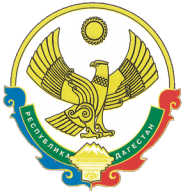 РЕСПУБЛИКА ДАГЕСТАН_______ . _______ КОНТРОЛЬНО-СЧЕТНАЯ КОМИССИЯМУНИЦИПАЛЬНОГО ОБРАЗОВАНИЯ ГОРОДСКОЙ ОКРУГ «ГОРОД КАСПИЙСК»368300,  г.Каспийск,   ул. Орджоникидзе, 12                                 Тел.8(246)5-51-27№     24           		                                  «  20    »        октября        2014г.Аналитическая записка о ходе исполнения бюджета городского округа «город Каспийск»  за 9 месяцев 2014 года.        Информация о ходе исполнения бюджета городского округа «город Каспийск»  за 9 месяцев 2014 года подготовлена на основе анализа показателей, утвержденных решением Собрания депутатов городского округа «город Каспийск»  от 27.12.2013г. «О бюджете городского округа «город Каспийск» на 2014 год и на плановый период 2015 и 2016 годов» с учетом изменений, показателей сводной бюджетной росписи и показателей, отраженных в отчете об исполнении бюджета города за 9 месяцев 2014 года.        Первоначальный бюджет города на 2014 год по доходам и расходам утвержден в сумме  1 032 357,02 тыс. рублей, из которых собственные доходы составили  265 401,36 тыс. рублей и финансовая помощь из республиканского бюджета составила  766 955,66 тыс. рублей.        В соответствии с Решением Собрания депутатов городского округа «город Каспийск» от 18.08.2014 года №182  «О внесении изменений в Решение Собрания депутатов городского округа «город Каспийск» №159 от 27.12.2013г. «О бюджете городского округа «город Каспийск» на 2014 год и на плановый период 2015 и 2016 годов» произведены следующие  изменения: утвержден уточненный бюджет муниципального образования городского округа «город Каспийск» на 2014 год по доходам в сумме  1 064 156,19 тыс. рублей и по расходам в сумме  1 162 764,36 тыс. рублей. Установлен предельный размер дефицита бюджета в сумме  98 608,16 тыс. рублей. На покрытие дефицита бюджета муниципального образования направлены остатки денежных средств на 01.01.2014г.        Исполнение доходной части местного  бюджета за 9 месяцев 2014 года характеризуется данными, приведенными в следующей таблице:     (тыс.руб.)        По данным отчета на 01.10.2014 года доходы муниципального образования исполнены в сумме  776 805,10 тыс.руб., что составляет  73,0 % по отношению к годовому уточненному  плану.           В структуре доходов  бюджета   за   9 месяцев 2014 года:             - собственные (налоговые и неналоговые) доходы исполнены в сумме                 194 832,50 тыс.рублей или 73,4  % от годового бюджетного назначения. Из них налоговые доходы поступили в сумме  155 327,90 тыс.рублей, что составляет 66,6 % от годового бюджетного назначения. Неналоговые доходы исполнены в сумме  39 504,60 тыс.рублей, что составляет 122,3 % от годового бюджетного назначения. Доля налоговых и неналоговых доходов в общем объеме доходов в среднем составила 25,1 %;             - безвозмездные и безвозвратные поступления из республиканского бюджета исполнены в сумме 581 972,60 тыс.рублей или 72,9 % от уточненных годовых показателей. Из них поступление субвенций составило  480 370,40 тыс.руб. или  79,5 % соответствующего показателя за год,  дотации –  64 623,00 тыс.руб. или 50,0 %, субсидии –  11 006,40 тыс.руб. или 27,9 %.   Удельный вес безвозмездных поступлений в общем объеме доходов за 9 месяцев  2014 года составил 74,9 % от общего объема доходов.Сводная бюджетная роспись по расходам на 2014 год с учетом изменений утверждена в сумме  1 162 764,36 тыс. рублей, что соответствует утвержденным бюджетным ассигнованиям.             Анализ исполнения расходов местного бюджета в разрезе разделов функциональной классификации расходов бюджета представлен в следующей таблице:     (тыс.руб.)     Расходные обязательства местного бюджета за 9 месяцев 2014 года                исполнены в сумме  803 225,06 тыс.рублей, что составляет 69,1 % по отношению к утвержденной сводной бюджетной росписи на 2014 год с учетом изменений на 01.10.2014 г.     Необходимо отметить, что по дорожному хозяйству из предусмотренных в бюджете средств в сумме 18 900,5 тыс.рублей, средства освоены только по составлению проектно-сметной документации на сумму 126,6 тыс.рублей.  Из предусмотренных по коммунальному хозяйству средств на капитальный ремонт и реконструкцию инженерных сетей в сумме 24 905,1 тыс. рублей освоено  10 872,3 тыс.рублей или 42,2%, в том числе по капитальному ремонту и реконструкции сетей:-газоснабжения из предусмотренных 2 500,0 тыс.руб., освоения нет;-водоснабжения и канализации из предусмотренных  10 455,0 тыс.руб., средства освоены в сумме  3 045,0 тыс.руб. или на 29,2%;-по электроснабжению из предусмотренных 7 950,3 тыс.руб., средства освоены в сумме  4 859,4 тыс.руб. или на 61,3 %.     Так же необходимо отметить, что из поступивших средств из республиканского бюджета на обеспечение жилыми помещениями детей-сирот, оставшихся без попечения родителей в сумме  10 890,0 тыс.руб., по состоянию на 01.10.2014 года освоения нет.     Остатки на счетах местного бюджета составили  73 445,61 тыс.рублей, из них  29 854,37 тыс.рублей  находятся на счетах получателей бюджетных средств и объясняются тем, что финансирование по некоторым статьям произведено в конце отчетного периода.Председатель Контрольно-счетной комиссии                                   Чаракова М.ХПоказателиБюджет утверждено на годБюджет уточненный на годФактическое исполнение на 01.10.2014 г.% исполнения уточненного годового бюджетаДоходы  всего1 032 357,021 064 156,19776 805,1073,01.Собственные в т.ч.:265 401,36265 401,36194 832,5073,4           - налоговые233 101,36233 101,36155 327,9066,6              - неналоговые32 300,0032 300,0039 504,60122,3в % к общей сумме доходов25,724,925,1 2. Безвозмездные   и безвозвратные перечисления  (финансовая помощь)766 955,66798 754,83581 972,6072,9           - дотации129 245,00129 245,0064 623,0050,0             - субсидии39 519,4039 519,4011 006,4027,9               - субвенции598 191,26604 017,63480 370,4079,5- взаимные расчеты025 972,8025 972,80100,0в % к общей сумме доходов74,375,174,9-Наименование показателяБюджетная роспись на 2014г. Бюджетная роспись на 2014г. с изменениями на 01.10.14г.Кассовое исполнение бюджета за 9 мес.  2014г.Кассовое исполнение бюджета за 9 мес.  2014г.Наименование показателяБюджетная роспись на 2014г. Бюджетная роспись на 2014г. с изменениями на 01.10.14г.Сумма В %-х к сводной бюджетной росписи на 2014г. с изменениями Расходы всего, в том числе по разделам бюджетной классификации:1032357,021162764,36803225,0669,1- общегосударственные вопросы (01)59888,00115663,5945903,2539,7- национальная безопасность и правоохранительная деятельность (03)15391,0016994,3012844,8075,6- национальная экономика (04)1190,0022564,701576,677,0- жилищно-коммунальное хозяйство (05)131827,16157611,56106485,8367,6- образование (07)661317,86675292,43491602,5572,8-культура, кинематография (08)13091,0014878,4011130,7174,8-здравоохранение (09)-4100,004100,00100,0- социальная политика (10)142741,00148687,37124123,4183,5- физическая культура и спорт (11)1660,001721,001157,8467,3- средства массовой информации (12)5251,005251,004300,0081,9